.POINT RIGHT TO RIGHT, HITCH RIGHT ACROSS LEFT, POINT RIGHT TO RIGHT, HOLD, SWITCH & POINT LEFT TO LEFT, HITCH LEFT ACROSS RIGHT, POINT LEFT TO LEFT, HOLDLEFT CROSS OVER RIGHT, UNWIND ½ TURN RIGHT, RIGHT SHUFFLE FORWARD LEFT GRAPEVINEFULL RIGHT ROLLING GRAPEVINE, LEFT STEP TOWARDS LEFT DIAGONAL WITH HIP BUMPS, LEFT RIGHT LEFT, HOLDRIGHT STEP TOWARDS RIGHT DIAGONAL WITH HIP BUMPS RIGHT LEFT RIGHT, HOLD, LEFT STEP FORWARD, ½ PIVOT TURN RIGHT, ½ TRIPLE TURN RIGHT SHUFFLE BACKRIGHT BACK, LEFT TOUCH BESIDE RIGHT, LEFT FORWARD, RIGHT TOUCH BESIDE LEFTREPEATLast Dance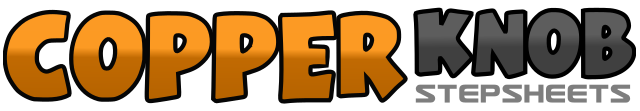 .......Count:36Wall:2Level:Improver.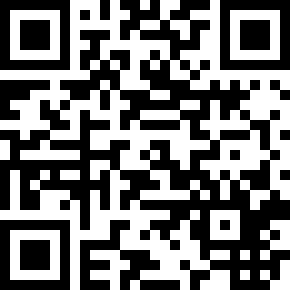 Choreographer:Phil Carpenter (UK)Phil Carpenter (UK)Phil Carpenter (UK)Phil Carpenter (UK)Phil Carpenter (UK).Music:Save the Last Dance for Me - Dolly PartonSave the Last Dance for Me - Dolly PartonSave the Last Dance for Me - Dolly PartonSave the Last Dance for Me - Dolly PartonSave the Last Dance for Me - Dolly Parton........1-2Right point to right side, hitch right across left knee.3-4Right point to right side, hold&5-6Right step beside left, left point to left side, hitch left across right knee7-8Left point to left side, hold9-10Left cross over right, unwind ½ turn right. (weight on left)11&12Right step forward, left step beside right, right step forward13-14Left step to left side, right step behind left15-16Left step to left, right step beside left with touch17-18Right step side right turning ¼ right, turn ½ turn right stepping back on left19-20Turn ¼ right stepping right to right side, left step beside right with touch21-22Left step forward toward left diagonal bumping hips forward, bump hips back23-24Left hip bump forward, hold25-26Right step forward toward right diagonal bumping hips forward, bump hips back27-28Right hip bump forward, hold29-30Left step forward, ½ pivot turn right31&32½ triple turn right stepping left right left, traveling back33-34Right step back, left touch beside right35-36Left step forward, right touch beside left